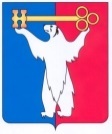 АДМИНИСТРАЦИЯ ГОРОДА НОРИЛЬСКАКРАСНОЯРСКОГО КРАЯПОСТАНОВЛЕНИЕ16.06.2021	                                          г. Норильск 			                     № 289О внесении изменения в постановление Администрации города Норильска от 14.01.2010 № 02В целях урегулирования отдельных вопросов осуществления должностными лицами Администрации города Норильска полномочий, в связи с внесением изменений в Закон Красноярского края от 20.12.2007 № 4-1089 «О наделении органов местного самоуправления муниципальных районов, муниципальных округов и городских округов края государственными полномочиями по организации и осуществлению деятельности по опеке и попечительству в отношении несовершеннолетних»,ПОСТАНОВЛЯЮ:1. Внести в постановление Администрации города Норильска от 14.01.2010        № 02 «О распределении полномочий между должностными лицами Администрации города Норильска» (далее - Постановление) следующее изменение:1.1. Пункт 4.2 приложения № 5 к Постановлению дополнить абзацами следующего содержания:«- о даче предварительного разрешения (отказ в выдаче разрешения) на отказ от наследства несовершеннолетним наследником;- о даче предварительного разрешения (отказ в выдаче разрешения) или осуществление инициативы по передаче в порядке приватизации жилых помещений государственного или муниципального жилищного фонда, в которых на условиях социального найма проживают исключительно несовершеннолетние, не достигшие возраста четырнадцати лет, в собственность указанным лицам;- о даче согласия (отказ в выдаче согласия) на передачу в порядке приватизации жилых помещений государственного или муниципального жилищного фонда, в которых на условиях социального найма проживают исключительно несовершеннолетние граждане в возрасте от четырнадцати до восемнадцати лет, в собственность указанным лицам.». 2. Управлению по персоналу Администрации города Норильска:2.1. Ознакомить с настоящим постановлением под роспись заместителя Главы города Норильска по социальной политике в порядке, установленном Регламентом Администрации города Норильска.2.2. В течение одного месяца с даты издания настоящего постановления обеспечить внесение изменений в должностную инструкцию заместителя Главы города Норильска по социальной политике в соответствии с настоящим постановлением.3. Опубликовать настоящее постановление в газете «Заполярная правда» и разместить его на официальном сайте муниципального образования город Норильск.4. Настоящее постановление вступает в силу после его официального опубликования в газете «Заполярная правда» и распространяет свое действие на правоотношения, возникшие с 12.12.2020.Глава города Норильска							            Д.В. Карасев